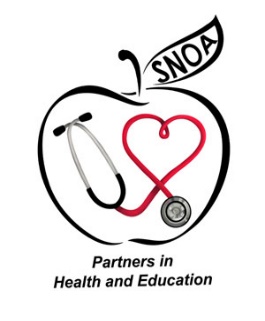 School Nurses Organization of ArizonaSchool Nurse of the Year AwardThe School Nurses Organization of Arizona (SNOA) is accepting nominations for candidates for the award of School Nurse of Year.  This award will be presented at the 2023 Summer Conference.Criteria:   The candidate must:Hold a school nurse position (currently and during the preceding 2 years)Be a Registered Professional Nurse (RN) Be in attendance at the SNOA summer conferenceName: ___________________________________________________________________________Address: _________________________________________________________________________City: ___________________________	 AZ	Zip Code: ________________________________Phone Number: ___________________________________________________________Email: __________________________________________________________________________Current Position: __________________________________________________________________Current School District: _____________________________________________________________School/District Address: ____________________________________________________________City: __________________________________AZ         Zip Code: ___________________________Number of Years Employed As a School Nurse: _________________________________________Please provide a summary of why you believe this nurse should be School Nurse of the Year recipient.  Limit your response to 300 words.Additional letters of recommendations from students, teachers, or administrators may be submitted by mail to the following address.  These letters will be considered in determining the award recipient but are NOT required.   Application must be received by April 30th, 2023 Please email applications to: LiAlexander@pusd11.net   If you have any questions contact: Lisa Alexander @623-486-6081.